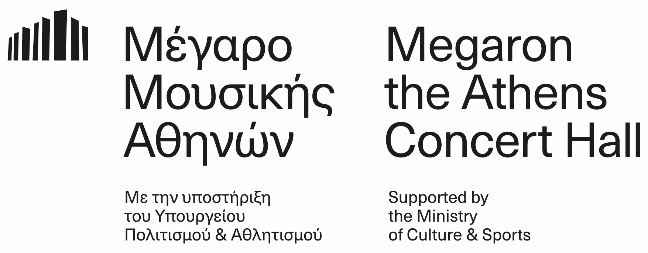 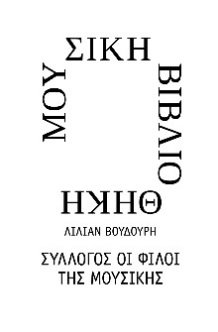 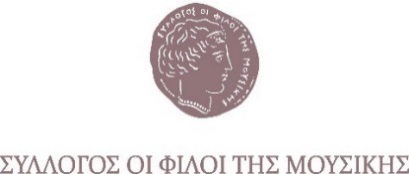 Αθήνα, 22 Οκτωβρίου 2020Για τα ημερήσια και κυριακάτικα φύλλα και τα εβδομαδιαία περιοδικά, τους ραδιοτηλεοπτικούς σταθμούς και τα ηλεκτρονικά μέσα ενημέρωσηςΔΕΛΤΙΟ ΤΥΠΟΥΗ Μουσική Βιβλιοθήκη Λίλιαν Βουδούρη του Συλλόγου Οι Φίλοι της Μουσικής στο Μέγαρο Μουσικής Αθηνών, συνεχίζοντας τις επιτυχημένες παραστάσεις της βρεφικού θεάτρου, παρουσιάζει το νέο, πρωτότυπο έργο "Η Βασίλισσα των πάντων", που σκηνοθετεί ο αγαπημένος κωμικός Λάμπρος Φισφής.
Η παράσταση, με όχημα την φαντασία, ταξιδεύει μωρά, παιδιά και γονείς σε ένα κόσμο όπου όλα είναι πιθανά. Μέσα σε 40 λεπτά ξεδιπλώνονται μαγικά μέρη με εξωτικά πουλιά, πολύχρωμα ψάρια, άγριες ζούγκλες, ορμητικά ποτάμια, θορυβώδεις πόλεις, έναστρους ουρανούς και πλούσια παλάτια!Καθισμένοι σε μαξιλάρια οι γονείς μαζί με τα παιδιά τους παρακολουθούν μια ταλαντούχα χορεύτρια – performer και έναν ιδιαίτερα πολύπλευρο μουσικό κρουστών που δημιουργεί μουσική παίζοντας ποικίλα όργανα από όλο τον κόσμο, αλλά και καθημερινά αντικείμενα, και συμμετέχουν ενεργά τραγουδώντας, χτυπώντας καμπάνες, δημιουργώντας τον άνεμο και ό,τι άλλο χρειάζεται ώστε να βοηθήσουν την βασίλισσα στο ταξίδι της για την αναζήτηση της πραγματικής ευτυχίας. Θα καταφέρει η Βασίλισσα να βρει την ευτυχία; Μάθετε την απάντηση κάθε Κυριακή στις 14:00 & 15:30 στην ευρύχωρη αίθουσα "Πολυχώρος" της Μουσικής Βιβλιοθήκης "Λίλιαν Βουδούρη".Οι θέσεις κάθε οικογένειας απέχουν 2 μέτρα από τις θέσεις των δίπλα οικογενειών, όλες οι θέσεις απολυμαίνονται και η αίθουσα αερίζεται επαρκώς πριν από κάθε παράσταση.Η «Βασίλισσα των Πάντων» είναι η τρίτη θεατρική́ συνεργασία του Λαμπρού Φισφή και της Σάρας Τοσκάνο,  που τα τελευταία 5 χρονιά ασχολούνται με το βρεφικό́ θέατρο. Είναι οι 
co-creators & παραγωγοί της θεατρικής παράστασης «Θα βγω απ’ το Αυγό́», η οποία γνώρισε και γνωρίζει μεγάλη επιτυχία καθώς βαδίζει στην έκτη της σεζόν αποτελώντας τη μακροβιότερη βρεφική́ παράσταση της Αθηνάς, καθώς και της μουσικοχορευτικής παράστασης κλασικής μουσικής για μωρά «Μουσικής Εποχές», που παρουσιάστηκε στο Θέατρο Βέμπο.ΣυντελεστέςΔΗΜΙΟΥΡΓΟΣ / ΧΟΡΕΥΤΡΙΑ  Σάρα Τοσκάνο
ΜΟΥΣΙΚΟΣ Σόλης Μπαρκί
ΜΟΥΣΙΚΗ ΣΥΝΘΕΣΗ Στέφανος Τορτόπογλου
ΑΦΗΓΗΤΗΣ Λάμπρος Φισφής
ΣΚΗΝΟΓΡΑΦΟΣ / ΕΝΔΥΜΑΤΟΛΟΓΟΣ  Χριστίνα Κωστέα
ΒΟΗΘΟΣ ΣΚΗΝΟΓΡΑΦΟΥ / ΕΝΔΥΜΑΤΟΛΟΓΟΥ Ρενάτα Γκίκα 
ΦΩΤΟΓΡΑΦΙΑ /ΒΙΝΤΕΟΓΡΑΦΙΑ Απόστρολος Ζυγούρης
ΣΧΕΔΙΑΣΜΟΣ ΑΦΙΣΑΣ / ΓΡΑΦΙΣΤΙΚΑ Μυρτώ Δεληβοριά
ΣΚΗΝΟΘΕΣΙΑ Λάμπρος ΦισφήςΜε τη Σάρα Τοσκάνο και τον Σόλη Μπαρκί ΒΙΟΓΡΑΦΙΚΑΣΑΡΑ ΤΟΣΚΑΝΟΓεννημένη στην Πορτογαλία με έδρα της την Αθήνα, η Σάρα είναι μητέρα 2 παιδιών και συν δημιουργός της βρεφικής θεατρικής παράστασης «Θα βγω Απ’ το Αυγό» (Θέατρο Άβατον) και της παράστασης-συναυλίας για βρέφη και παιδιά «Μουσικές Εποχές» (Θέατρο Βέμπο). Είναι πιστοποιημένη δασκάλα χορού από το «Foundation for Arts Education» του Ρότερνταμ και έχει δουλέψει σε μερικές από τις πιο δημοφιλείς σχολές χορού της Ολλανδίας και της Πορτογαλίας. Στην Ελλάδα συνεργάζεται με το θέατρο Δώρα Στράτου σαν ερευνήτρια και έχει πάρει μέρος σε φεστιβάλ και συνέδρια, στα οποία μοιράζεται τη χαρά του χορού με άτομα από όλες τις ηλικίες, πρόσφυγες, θεραπευτές και επαγγελματίες του χώρου. Η δημιουργική της δουλειά είναι επηρεασμένη από τις σπουδές και το υπόβαθρό της στην Διαφήμιση και βασίζεται στη χρήση συμβολισμών, παρομοιώσεων και γενικών concept.ΣΟΛΙΣ ΜΠΑΡΚΗΓεννήθηκε στην Αθήνα. Είναι μουσικός, εικονογράφος και δημιουργός κόμικς. Διδάχτηκε κρουστά της Μεσογείου, της Περσίας και της Αφρικής, κοντά στον Μιχάλη Κλαπάκη και τον Λευτέρη Γρηγορίου. Αγαπάει και εστιάζει στα ηχοχρώματα και τις ηχητικές εικόνες. Συμμετέχει σε χορευτικές και θεατρικές ομάδες, όπως το Θέατρο της Άνοιξης, το Θεσσαλικό Θέατρο και το Εθνικό Θέατρο. Συμμετέχει σε παραστάσεις παραμυθιών, θεάτρου και αφήγησης. Έχει συνεργαστεί με τις Μελίνα Καρακώστα, Αγνή Στρουμπούλη, Μάνια Μαράτου, Μαρία Σάββα, Γιώργο Ευγενικό και Σμαράγδα Αποστολάτου. Κατά διαστήματα παρουσιάζει μια προσωπική δουλειά σε μορφή παράστασης με τον τίτλο «Κρουστή Παραμυθία».ΣΤΕΦΑΝΟΣ ΤΟΡΤΟΠΟΓΛΟΥ 
Γενννημένος στην Αθήνα το 1979 και αυτοδίδαχτος σε κιθάρα, πιάνο, κρουστά και μουσική τεχνολογία.  Σαν συνθέτης-sound designer έχει επενδύσει πολλές παρουσιάσεις και βιντεο, mapping projection, hologram και virtual reality παρουσιάσεις γνωστών  εταιριών και ομίλων. Επιπλέον, σαν συνθέτης, μουσικός επί σκηνής αλλά και ως sound designer, έχει συμμετάσχει σε θεατρικα έργα και πεpιοδιες όπως οι Πέρσες (Λ. Κονιόρδου), Θεσμοφοριάζουσες (Σ. Χατζάκης), Ιππόλυτος (Λ.Κονιορδου), Deva (Silvia Matsi), Τελευταία μαύρη γάτα (ομάδα ΙΔΕΑ, Ε.Τριβιζάς) καθώς και σε πολλές άλλες παραστάσεις σε Ελλαδα και εξωτερικο. Σαν Stefan Torto έχει κυκλοφορήσει 7 albums και 6 E.Ps ηλεκρονικής/ οργανικής μουσικής. Τέλος σαν sounddesigner δημιουργεί βιβλιοθήκες ήχων και μουσικά εικονικά όργανα (vst), τα οποία χρησημοπιουντιi από συνθέτες ταινιών και μουσικούς σε όλο τον κόσμο. ΛΑΜΠΡΟΣ ΦΙΣΦΗΣΚωμικός, αυτοσχεδιαστής και σεναριογράφος, ο Λάμπρος Φισφής εδώ και 5 χρόνια ασχολείται και με το βρεφικό θέατρο, σε μια προσπάθειά του να κάνει κάτι που θα μπορούν να βλέπουν και τα παιδιά του. Είναι ο παραγωγός της βρεφικής θεατρικής παράστασης «Θα βγω Απ’ το Αυγό», της παράστασης-συναυλίας για βρέφη και παιδιά «Μουσικές Εποχές» και φέτος κάνει την πρώτη του δουλειά στο ρόλο του σκηνοθέτη για την παράσταση «Η Βασίλισσα των Πάντων»
Πολυχώρος του Συλλόγου Οι Φίλοι της Μουσικής στο Μέγαρο Μουσικής ΑθηνώνΚάθε Κυριακή στις 14:00 & 15:30
Διάρκεια: 40 λεπτάΕισιτήρια: € 8 (βρέφη, παιδιά, ομαδικό για περισσότερα από 15 άτομα), € 10 (ενήλικες)ΕΙΣΙΤΗΡΙΑ-ΠΛΗΡΟΦΟΡΙΕΣ Ticketservices, Πανεπιστημίου 39 (Στοά Πεσμαζόγλου), Δε-Πα, 9:00 – 17:00, Σα 10:00 – 14:00Ηλεκτρονικές αγορές: www.ticketservices.gr. Τηλεφωνικές αγορές 210 72 34 567
Πληροφορίες την ημέρα των προγραμμάτων στο 210 72 82 554ΜΕ ΤΗΝ ΠΑΡΑΚΛΗΣΗ ΤΗΣ ΔΗΜΟΣΙΕΥΣΗΣΕΥΧΑΡΙΣΤΟΥΜΕ
Πληροφορίες για αυτό το δελτίο: Μαριάννα Αναστασίου Τ 210 6545789 | Μ 6948 391535Χορηγοί επικοινωνίας: ΕΡΤ, Cosmote Tv, Tρίτο πρόγραμμα, Αθήνα 9.84, monopoli.gr, Στο Κόκκινο, deBop.gr, art&life.gr, Days of Art in Greece, infowoman, infokids.gr, talk, elamazi.gr, childit.gr, all4mama, 5’MUM,  paidiko.theatro.gr, Κάθε μέρα γονείς, ΘεατρομάνιαΜουσική Βιβλιοθήκη του Συλλόγου Οι Φίλοι της Μουσικής στο Μέγαρο Μουσικής ΑθηνώνΒασ. Σοφίας & Κόκκαλη, Αθήνα 11521, Τ 210 72 82 778, www.mmb.org.gr, library@megaron.gr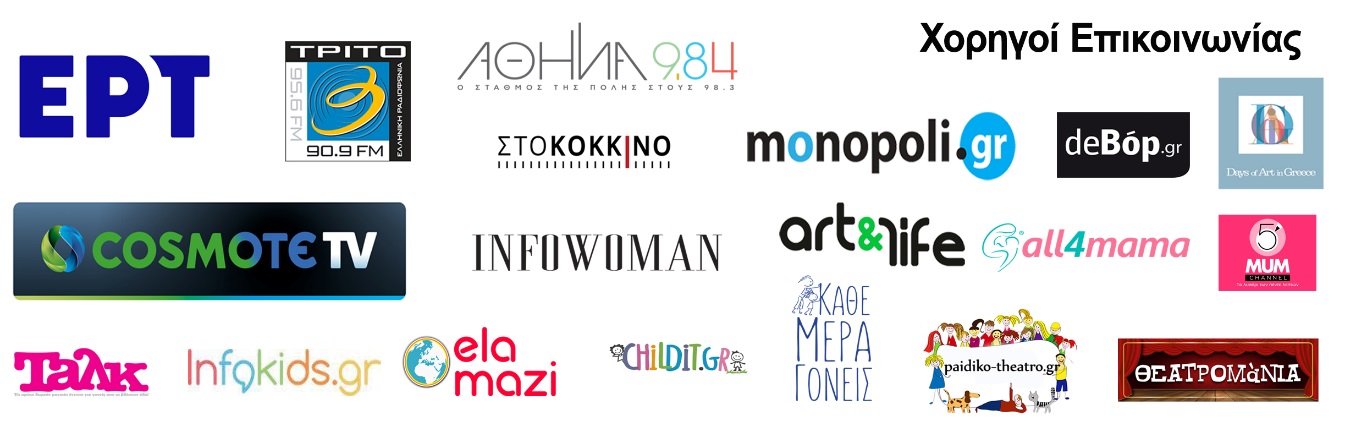 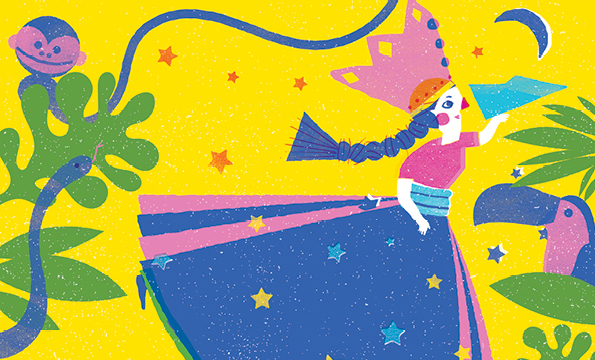 Σύλλογος Οι Φίλοι της ΜουσικήςΜουσική Βιβλιοθήκη «Λίλιαν Βουδούρη» στο Μέγαρο Μουσικής Αθηνών
Η Βασίλισσα των Πάντων
Μια βρεφική παράσταση στον κόσμο της φαντασίας Για βρέφη από 10 μηνών και παιδιά ως 3 ετών και τους γονείς τους
Από την Κυριακή 1 Νοεμβρίου και κάθε Κυριακή στις 14:00 & 15:30 